Краеведческая викторина по теме: « Они защищали Родину» учитель истории Зайцева Ольга Николаевна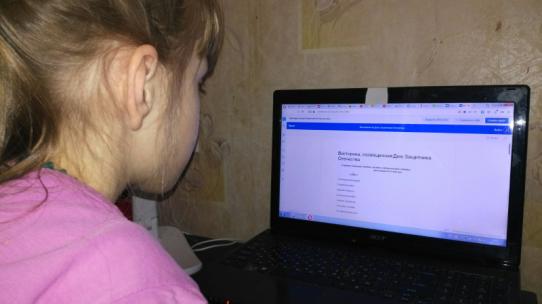 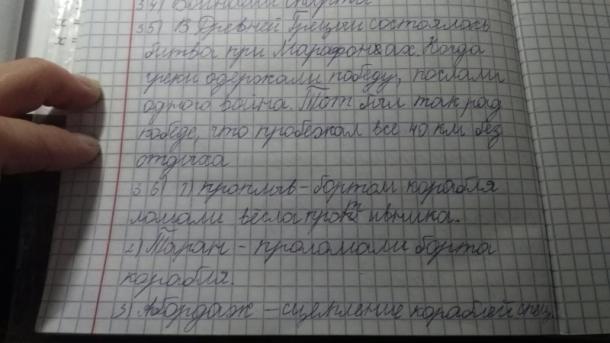 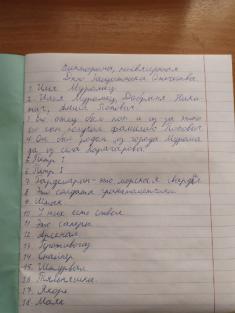 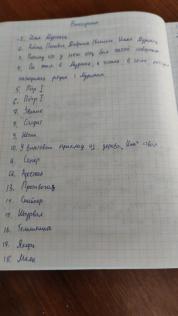 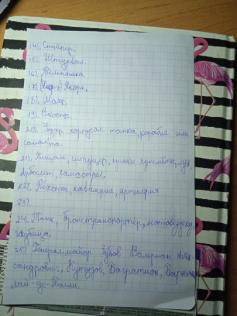 